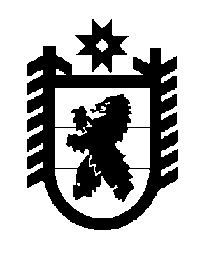 Российская Федерация Республика Карелия    ПРАВИТЕЛЬСТВО РЕСПУБЛИКИ КАРЕЛИЯПОСТАНОВЛЕНИЕот  1 сентября 2016 года № 338-Пг. Петрозаводск О внесении изменений в постановление ПравительстваРеспублики Карелия от 31 мая 2016 года № 194-ППравительство Республики Карелия п о с т а н о в л я е тВнести в постановление Правительства Республики Карелия от                 31 мая 2016 года № 194-П «Об осуществлении бюджетных инвестиций» (Официальный интернет-портал правовой информации (www.pravo.gov.ru), 3 июня 2016 года, № 1000201606030003) следующие изменения:1) в пункте 3 слова «Государственный комитет Республики Карелия по транспорту» заменить словами «Государственный комитет Республики Карелия по дорожному хозяйству, транспорту и связи»;2) в приложении позиции «2016», «2017» изложить в следующей редакции:           Глава Республики Карелия                                                                  А.П. Худилайнен    «2016149 668,300,00149 668,302017697 573,70493 000,00204 573,70».